
All Hands Meeting  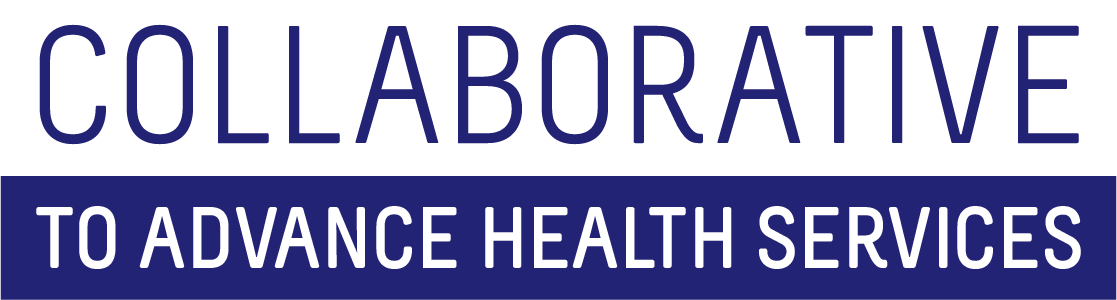 June 16, 2023 AgendaREMEMBER TO REVIEW YOUR FIVE TOP CLIFTON STRENGTHS PRIOR TO OUR MEETING 9:00-9:05	New CAHS Team Member Introductions (Lisa)9:05-9:10	Setting the tone for our time together (Jacki) 9:10-9:30	Strengths-based Ice Breaker/Teambuilder (Kristin) 9:30-10:15	Updates from Leadership Team (Adam) Center Status (Collaborative Center to Advance Health Services) Dean Roberts – SoNHS permanent Dean! Syndemic Solutions Summit Update Signature block on emails leading up to SummitSmall grant win LinkedIn Profile Updates Updates on Pre-award – grants out for reviewCollaborative news – promotions and position changes 10:15-10:30	Break 10:30-11:30	Updates from CCAHS Operations Team  Why an Operations team? (Kelly) Communications Team (Carissa) Online Platforms Team (Erin) Fiscal Team  Pre-award (Sharon) Post-award (Katey) CE Team (Sharon) Meeting Logistics (Kim) 11:30-11:45	Open questions & announcements (all staff) Abstracts and Pubs AcceptedOther good news, team or individual wins 11:45/12:00	Short white board poll – meeting close (Laurie) 